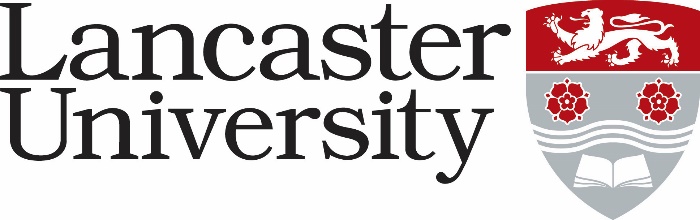 PERSON SPECIFICATIONPOSTDOCTORAL RESEARCH ASSOCIATE *Application Form – assessed against the application form, curriculum vitae and letter of support. Applicants will not be asked to answer a specific supporting statement. Normally used to evaluate factual evidence eg award of a qualification. Will be “scored” as part of the shortlisting process.  Supporting Statements - applicants are asked to provide a statement to demonstrate how they meet the criteria. The response will be “scored” as part of the shortlisting process. Interview – assessed during the interview process by either competency based interview questions, tests, presentation etc.CriteriaEssential/ DesirableApplication Form / Supporting Statements/ Interview *Demonstrable experience with applying qualitative social science research methods, including collection, transcription, and analysis of qualitative interview dataEssentialApplication Form/Supporting Statements/InterviewKnowledge of food insecurity and/or child health and adolescent well-being (or strong interest in learning about these topics in preparation for the role)EssentialApplication Form/Supporting Statements/InterviewA PhD in Sociology, Anthropology, or a related social science fieldEssentialApplication FormA strong record of publications (relative to career stage) in leading social science journalsEssentialApplication FormConversational fluency and written literacy in English and Hindi—please list all language proficiencies, including level of fluency, on CVEssentialApplication Form/InterviewAbility to engage productively with remote working and work effectively both independently and as a member of a teamEssentialSupporting Statements/InterviewWillingness and ability to travel to India for fieldwork and project workshopsEssentialSupporting Statements/InterviewExcellent written communication skills-- as part of the application, please submit a writing sample of either a) your best published work OR b) single thesis chapter (in the latter case, 30 pages maximum inclusive of references)EssentialApplication Form/InterviewKnowledge of sociocultural context of Goa and/or Uttar Pradesh, particularly points relevant to food insecurity, family life, and data collection on these topicsDesirableSupporting Statements/InterviewExpertise in effective methods for collecting qualitative data on sensitive topics (such as inequalities within households) DesirableSupporting Statements/InterviewExpertise in effective methods for collecting qualitative data from children and adolescentsDesirableSupporting Statements/InterviewFluency in one or more of the following: Kannada, Marathi, local dialects used in Uttar PradeshDesirableApplication Form/ Interview